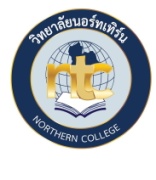 บันทึกข้อความหน่วยงาน/คณะ				  ที่	วันที่						 เรื่อง  ขอประเมินการสอน เพื่อขอกำหนดตำแหน่งและแต่งตั้งให้ดำรงตำแหน่งทางวิชาการ ตำแหน่ง        (ผู้ช่วยศาสตราจารย์/รองศาสตราจารย์/ศาสตราจารย์)................................................................................สาขาวิชา.................................................................................................................................................................. เรียน	อธิการบดีวิทยาลัยนอร์ทเทิร์น	ด้วย ข้าพเจ้า นาย/นาง/นางสาว...............................................................................................................ตำแหน่ง.......................................................................สังกัดสาขาวิชา...................................................................คณะ...................................................มีความประสงค์จะขอกำหนดตำแหน่งทางวิชาการ ตำแหน่ง                 (ผู้ช่วยศาสตราจารย์/รองศาสตราจารย์/ศาสตราจารย์) สาขาวิชา........................................................................... จึงขอประเมินการสอน ให้เป็นไปตามประกาศ ก.พ.อ. เรื่อง หลักเกณฑ์และวิธีการพิจารณาแต่งตั้งบุคคลให้ดำรงตำแหน่งผู้ช่วยศาสตราจารย์ รองศาสตราจารย์ และศาสตราจารย์			จึงเรียนมาเพื่อโปรดพิจารณา(นาย/นาง/นางสาว................................................................)                     ตำแหน่ง.........................................................................  ความคิดเห็น..........................................................................................ลงชื่อ.................................(ดร.หัสชัย ตั้งมั่งมี)รองอธิการบดีฝ่ายกิจการนักศึกษาวันที่ ....................................ความคิดเห็น		..........................................................................................ลงชื่อ.................................(ดร.วีรพงษ์  สุทาวัน)รองอธิการบดีอาวุโสวันที่ ....................................ความคิดเห็น		..........................................................................................ลงชื่อ.................................(รศ.ดร.กัญญามน กาญจนาทวีกูล)รองอธิการบดีฝ่ายวิชาการวันที่ ....................................ความคิดเห็น..........................................................................................ลงชื่อ.................................(ผศ.ดร.สิรินี  ว่องวิไลรัตน์)รองอธิการบดีฝ่ายบริหารวันที่ .................................... อนุมัติ ไม่อนุมัติ ทราบลงชื่อ.................................(ผศ.ดร.ไตรรัตน์  ยืนยง)อธิการบดีวันที่ ...................................